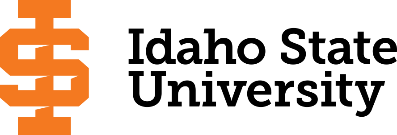                             											Form Revised 9.10.2019Course Subject and TitleCr. Min. Grade*GE, UU or UM**Sem. OfferedPrerequisiteCo RequisiteCo RequisiteCo RequisiteCo RequisiteCo RequisiteCo RequisiteCo RequisiteCo RequisiteSemester OneSemester OneSemester OneSemester OneSemester OneSemester OneSemester OneSemester OneSemester OneSemester OneSemester OneSemester OneSemester OneSemester OneGE Objective 1: ENGL 1101  Writing and Rhetoric I3C-GEF, S, SuAppropriate placement scoreGE Objective 5: CHEM 1111 & 1111L Gen Chem I & Lab5GEF,S, SuMATH 1143 or 1147 or appropriate placement scoreMATH 1143 or 1147 or appropriate placement scoreMATH 1143 or 1147 or appropriate placement scoreMATH 1143 or 1147 or appropriate placement scoreMATH 1143 or 1147 or appropriate placement scoreMATH 1143 or 1147 or appropriate placement scoreMATH 1143 or 1147 or appropriate placement scoreGE Objective 5: BIOL 1101 & 1101L General Biology I & Lab4GEF,S, SuMATH 1108 or appropriate. placement scoreMATH 1108 or appropriate. placement scoreMATH 1108 or appropriate. placement scoreMATH 1108 or appropriate. placement scoreMATH 1108 or appropriate. placement scoreMATH 1108MATH 1108MATH 1108MATH 1108GE Objective 3: MATH 1170 Calculus I4C-GEF,S, SuMATH 1144 or 1147 or appropriate placement scoreMATH 1144 or 1147 or appropriate placement scoreMATH 1144 or 1147 or appropriate placement scoreMATH 1144 or 1147 or appropriate placement scoreMATH 1144 or 1147 or appropriate placement scoreMATH 1144 or 1147 or appropriate placement scoreMATH 1144 or 1147 or appropriate placement score                                                                                            Total16Semester TwoSemester TwoSemester TwoSemester TwoSemester TwoSemester TwoSemester TwoSemester TwoSemester TwoSemester TwoSemester TwoSemester TwoSemester TwoSemester TwoGE Objective 1: ENGL 1102  Writing and Rhetoric II3C-GEF, S, SuENGL 1101 or equivalentCHEM 1112 & 1112 L Gen. Chem II & Lab4F,SCHEM 1111 & 1111LMATH 1175 Calculus II4C-F,S, SuMATH 1170GE Objective 43GEFree Electives1                                                                                                 Total15Semester ThreeSemester ThreeSemester ThreeSemester ThreeSemester ThreeSemester ThreeSemester ThreeSemester ThreeSemester ThreeSemester ThreeSemester ThreeSemester ThreeSemester ThreeSemester ThreePHYS 2211 & PHYS 2213 Engineering Physics I &Lab5F,SMATH 1175MATH 1175MATH 1175MATH 1175MATH 1175MATH 1175MATH 1175MATH 1175MATH 2275 Calculus III4F,SMATH 1175GE Objective 2: COMM 1101 Principles of Speech3GEF,S, SuGE Objective 63GE                                                                                            Total15Semester FourCHEM 1102 Introduction to Organic & Biochemistry3F,SCHEM 1111 & 11111L or CHEM 1101CHEM 1111 & 11111L or CHEM 1101CHEM 1103CHEM 1103CHEM 1103CHEM 1103CHEM 1103CHEM 1103CHEM 1103CHEM 1103 Introduction to Organic & Biochemistry Lab1F,SCHEM 1101 or  CHEM 1111 & 11111LCHEM 1101 or  CHEM 1111 & 11111LCHEM 1102CHEM 1102CHEM 1102CHEM 1102CHEM 1102CHEM 1102CHEM 1102PHYS 2212 & 2214 Engineering Physics II & Lab5F,SPHYS 2211, PHYS 2213GE Objective 63GEGE Objective 43GE                                                                                            Total15Semester FiveMATH 3350 Statistical Methods3UMF,SMATH 1170BIOL 3301 & 3301 L Anatomy & Physiology I & Lab4UMF,SBIOL 1101 & 1101LGE Objective 7 : CS 1181 Intro Computer Science & Program3GEF,SMATH 1143 or 1147 or appropriate test scoreMATH 1143 or 1147 or appropriate test scoreMATH 1143 or 1147 or appropriate test scoreMATH 1143 or 1147 or appropriate test scoreMATH 1143 or 1147 or appropriate test scoreMATH 1143 or 1147 or appropriate test scoreHPHY 4431 Radiation Physics I3UMFPermission of instructorFree Electives2                                                                                            Total15Semester SixBIOL 3302 & 3302 L Anatomy & Physiology II4UMF,SBIOL 1101 & 1101LENGL 3307 Professional & Technical Writing3UMF,SENGL 1102HPHY 4416 Intro to Nuclear Measurements3UMSCHEM 1111, PHYS 1111 &1113 OR PHYS 2211& 2213CHEM 1111, PHYS 1111 &1113 OR PHYS 2211& 2213CHEM 1111, PHYS 1111 &1113 OR PHYS 2211& 2213CHEM 1111, PHYS 1111 &1113 OR PHYS 2211& 2213CHEM 1111, PHYS 1111 &1113 OR PHYS 2211& 2213CHEM 1111, PHYS 1111 &1113 OR PHYS 2211& 2213CHEM 1111, PHYS 1111 &1113 OR PHYS 2211& 2213CHEM 1111, PHYS 1111 &1113 OR PHYS 2211& 2213HPHY 4432 Radiation Physics II3UMSHPHY 4431 and permission of instructorHPHY 4431 and permission of instructorHPHY 4431 and permission of instructorGE Objective 93GE                                                                                            Total16Semester SevenNE 4451 Nuclear Seminar1UMF,SSenior standing or permission of instructorSenior standing or permission of instructorSenior standing or permission of instructorSenior standing or permission of instructorHPHY 4433 External Dosimetry3UMFHPHY 4432  or permission of instructorHPHY 4432  or permission of instructorHPHY 4432  or permission of instructorHPHY 4432  or permission of instructorHPHY 4488 Advanced Radiobiology3UMAFPermission of instructorHPHY 4455 Topics in Health Physics I2UMFHPHY 4432 or permission of instructorHPHY 4432 or permission of instructorHPHY 4432 or permission of instructorHPHY 4432 or permission of instructorFree Electives6                                                                                            Total15Semester EightHPHY 4434 Internal Dosimetry3UMSHPHY 4433 or permission of instructorHPHY 4433 or permission of instructorHPHY 4433 or permission of instructorHPHY 4480 Health Physics Capstone 3UMF,SPermission of instructorHPHY 4456 Topics in Health Physics II2UMSHPHY 4432 or permission of instructorHPHY 4432 or permission of instructorHPHY 4432 or permission of instructorFree Electives5                                                                                            Total13*GE=General Education Objective, UU=Upper Division University, UM= Upper Division Major**See Course Schedule section of Course Policies page in the e-catalog (or input F, S, Su, etc.) *GE=General Education Objective, UU=Upper Division University, UM= Upper Division Major**See Course Schedule section of Course Policies page in the e-catalog (or input F, S, Su, etc.) *GE=General Education Objective, UU=Upper Division University, UM= Upper Division Major**See Course Schedule section of Course Policies page in the e-catalog (or input F, S, Su, etc.) *GE=General Education Objective, UU=Upper Division University, UM= Upper Division Major**See Course Schedule section of Course Policies page in the e-catalog (or input F, S, Su, etc.) *GE=General Education Objective, UU=Upper Division University, UM= Upper Division Major**See Course Schedule section of Course Policies page in the e-catalog (or input F, S, Su, etc.) *GE=General Education Objective, UU=Upper Division University, UM= Upper Division Major**See Course Schedule section of Course Policies page in the e-catalog (or input F, S, Su, etc.) *GE=General Education Objective, UU=Upper Division University, UM= Upper Division Major**See Course Schedule section of Course Policies page in the e-catalog (or input F, S, Su, etc.) *GE=General Education Objective, UU=Upper Division University, UM= Upper Division Major**See Course Schedule section of Course Policies page in the e-catalog (or input F, S, Su, etc.) *GE=General Education Objective, UU=Upper Division University, UM= Upper Division Major**See Course Schedule section of Course Policies page in the e-catalog (or input F, S, Su, etc.) *GE=General Education Objective, UU=Upper Division University, UM= Upper Division Major**See Course Schedule section of Course Policies page in the e-catalog (or input F, S, Su, etc.) *GE=General Education Objective, UU=Upper Division University, UM= Upper Division Major**See Course Schedule section of Course Policies page in the e-catalog (or input F, S, Su, etc.) *GE=General Education Objective, UU=Upper Division University, UM= Upper Division Major**See Course Schedule section of Course Policies page in the e-catalog (or input F, S, Su, etc.) *GE=General Education Objective, UU=Upper Division University, UM= Upper Division Major**See Course Schedule section of Course Policies page in the e-catalog (or input F, S, Su, etc.) *GE=General Education Objective, UU=Upper Division University, UM= Upper Division Major**See Course Schedule section of Course Policies page in the e-catalog (or input F, S, Su, etc.) BS Health Physics 								                                                                      Page 2BS Health Physics 								                                                                      Page 2BS Health Physics 								                                                                      Page 2BS Health Physics 								                                                                      Page 2BS Health Physics 								                                                                      Page 2BS Health Physics 								                                                                      Page 2BS Health Physics 								                                                                      Page 2BS Health Physics 								                                                                      Page 2BS Health Physics 								                                                                      Page 22022-2023 Major RequirementsCRGENERAL EDUCATION OBJECTIVESSatisfy Objectives 1,2,3,4,5,6 (7 or 8) and 9GENERAL EDUCATION OBJECTIVESSatisfy Objectives 1,2,3,4,5,6 (7 or 8) and 9GENERAL EDUCATION OBJECTIVESSatisfy Objectives 1,2,3,4,5,6 (7 or 8) and 9GENERAL EDUCATION OBJECTIVESSatisfy Objectives 1,2,3,4,5,6 (7 or 8) and 9GENERAL EDUCATION OBJECTIVESSatisfy Objectives 1,2,3,4,5,6 (7 or 8) and 9GENERAL EDUCATION OBJECTIVESSatisfy Objectives 1,2,3,4,5,6 (7 or 8) and 936  cr. minMAJOR REQUIREMENTS661. Written English  (6 cr. min)                                ENGL 11011. Written English  (6 cr. min)                                ENGL 11011. Written English  (6 cr. min)                                ENGL 11011. Written English  (6 cr. min)                                ENGL 11011. Written English  (6 cr. min)                                ENGL 11011. Written English  (6 cr. min)                                ENGL 11013BIOL 1101 & 1101L General Biology I & Lab                      (counted in Objective 5)BIOL 1101 & 1101L General Biology I & Lab                      (counted in Objective 5)                                                                                    ENGL 1102                                                                                    ENGL 1102                                                                                    ENGL 1102                                                                                    ENGL 1102                                                                                    ENGL 1102                                                                                    ENGL 11023BIOL 3301 & 3301 L Anatomy & Physiology I & Lab42. Oral Communication   (3 cr. min)                     COMM 11012. Oral Communication   (3 cr. min)                     COMM 11012. Oral Communication   (3 cr. min)                     COMM 11012. Oral Communication   (3 cr. min)                     COMM 11012. Oral Communication   (3 cr. min)                     COMM 11012. Oral Communication   (3 cr. min)                     COMM 11013BIOL 3302 & 3302 L Anatomy & Physiology II43. Mathematics      (3 cr. min)                                MATH 11703. Mathematics      (3 cr. min)                                MATH 11703. Mathematics      (3 cr. min)                                MATH 11703. Mathematics      (3 cr. min)                                MATH 11703. Mathematics      (3 cr. min)                                MATH 11703. Mathematics      (3 cr. min)                                MATH 11704CHEM 1102 Introduction to Organic & Biochemistry34. Humanities, Fine Arts, Foreign Lang.    (2 courses; 2 categories; 6 cr. min)4. Humanities, Fine Arts, Foreign Lang.    (2 courses; 2 categories; 6 cr. min)4. Humanities, Fine Arts, Foreign Lang.    (2 courses; 2 categories; 6 cr. min)4. Humanities, Fine Arts, Foreign Lang.    (2 courses; 2 categories; 6 cr. min)4. Humanities, Fine Arts, Foreign Lang.    (2 courses; 2 categories; 6 cr. min)4. Humanities, Fine Arts, Foreign Lang.    (2 courses; 2 categories; 6 cr. min)4. Humanities, Fine Arts, Foreign Lang.    (2 courses; 2 categories; 6 cr. min)CHEM 1103 Introduction to Organic & Biochemistry Lab1CHEM 1111 & 1111L General Chemistry I & Lab              (counted in Objective 5)CHEM 1111 & 1111L General Chemistry I & Lab              (counted in Objective 5)CHEM 1112 & 1112 L General Chemistry II & Lab45. Natural Sciences         (2 lectures-different course prefixes, 1 lab; 7 cr. min)5. Natural Sciences         (2 lectures-different course prefixes, 1 lab; 7 cr. min)5. Natural Sciences         (2 lectures-different course prefixes, 1 lab; 7 cr. min)5. Natural Sciences         (2 lectures-different course prefixes, 1 lab; 7 cr. min)5. Natural Sciences         (2 lectures-different course prefixes, 1 lab; 7 cr. min)5. Natural Sciences         (2 lectures-different course prefixes, 1 lab; 7 cr. min)5. Natural Sciences         (2 lectures-different course prefixes, 1 lab; 7 cr. min)CS 1181 Intro Computer Science & Programming            (counted in Objective 7)CS 1181 Intro Computer Science & Programming            (counted in Objective 7)BIOL 1101 and BIOL 1101LBIOL 1101 and BIOL 1101LBIOL 1101 and BIOL 1101LBIOL 1101 and BIOL 1101LBIOL 1101 and BIOL 1101LBIOL 1101 and BIOL 1101L4ENGL 3307 Professional & Technical Writing3CEM 1111 and CHEM 1111LCEM 1111 and CHEM 1111LCEM 1111 and CHEM 1111LCEM 1111 and CHEM 1111LCEM 1111 and CHEM 1111LCEM 1111 and CHEM 1111L5HPHY 4416 Intro to Nuclear Measurements3HPHY 4431 Radiation Physics I36. Behavioral and Social Science        (2 courses-different prefixes; 6 cr. min)6. Behavioral and Social Science        (2 courses-different prefixes; 6 cr. min)6. Behavioral and Social Science        (2 courses-different prefixes; 6 cr. min)6. Behavioral and Social Science        (2 courses-different prefixes; 6 cr. min)6. Behavioral and Social Science        (2 courses-different prefixes; 6 cr. min)6. Behavioral and Social Science        (2 courses-different prefixes; 6 cr. min)6. Behavioral and Social Science        (2 courses-different prefixes; 6 cr. min)HPHY 4432 Radiation Physics II3HPHY 4433 External Dosimetry3HPHY 4434 Internal Dosimetry3One Course from EITHER Objective 7 OR  8                    (1course;  3 cr. min)One Course from EITHER Objective 7 OR  8                    (1course;  3 cr. min)One Course from EITHER Objective 7 OR  8                    (1course;  3 cr. min)One Course from EITHER Objective 7 OR  8                    (1course;  3 cr. min)One Course from EITHER Objective 7 OR  8                    (1course;  3 cr. min)One Course from EITHER Objective 7 OR  8                    (1course;  3 cr. min)One Course from EITHER Objective 7 OR  8                    (1course;  3 cr. min)HPHY 4455 Topics in Health Physics I27. Critical Thinking7. Critical ThinkingCS/INFO 1181CS/INFO 1181CS/INFO 1181CS/INFO 11813HPHY 4456 Topics in Health Physics II28. Information  Literacy      8. Information  Literacy      CS/INFO 1181CS/INFO 1181CS/INFO 1181CS/INFO 11813HPHY 4480 Health Physics Capstone 39. Cultural Diversity                                                             (1 course;  3 cr. min)9. Cultural Diversity                                                             (1 course;  3 cr. min)9. Cultural Diversity                                                             (1 course;  3 cr. min)9. Cultural Diversity                                                             (1 course;  3 cr. min)9. Cultural Diversity                                                             (1 course;  3 cr. min)9. Cultural Diversity                                                             (1 course;  3 cr. min)9. Cultural Diversity                                                             (1 course;  3 cr. min)HPHY 4488 Advanced Radiobiology3MATH 1170 Calculus I                                                             (counted in Objective 3)MATH 1170 Calculus I                                                             (counted in Objective 3)General Education Elective to reach 36 cr. min.                        (if necessary)General Education Elective to reach 36 cr. min.                        (if necessary)General Education Elective to reach 36 cr. min.                        (if necessary)General Education Elective to reach 36 cr. min.                        (if necessary)General Education Elective to reach 36 cr. min.                        (if necessary)General Education Elective to reach 36 cr. min.                        (if necessary)General Education Elective to reach 36 cr. min.                        (if necessary)MATH 1175 Calculus II4MATH 2275 Calculus III4MATH 3350 Statistical Methods3                                                                                                  Total GE                                                                                                  Total GE                                                                                                  Total GE                                                                                                  Total GE                                                                                                  Total GE                                                                                                  Total GE40PHYS 2211 & 2213 Engineering Physics I & Lab5Undergraduate Catalog and GE Objectives by Catalog Year                                    http://coursecat.isu.edu/undergraduate/programs/Undergraduate Catalog and GE Objectives by Catalog Year                                    http://coursecat.isu.edu/undergraduate/programs/Undergraduate Catalog and GE Objectives by Catalog Year                                    http://coursecat.isu.edu/undergraduate/programs/Undergraduate Catalog and GE Objectives by Catalog Year                                    http://coursecat.isu.edu/undergraduate/programs/Undergraduate Catalog and GE Objectives by Catalog Year                                    http://coursecat.isu.edu/undergraduate/programs/Undergraduate Catalog and GE Objectives by Catalog Year                                    http://coursecat.isu.edu/undergraduate/programs/Undergraduate Catalog and GE Objectives by Catalog Year                                    http://coursecat.isu.edu/undergraduate/programs/PHYS 2212 & 2214 Engineering Physics II & Lab5Undergraduate Catalog and GE Objectives by Catalog Year                                    http://coursecat.isu.edu/undergraduate/programs/Undergraduate Catalog and GE Objectives by Catalog Year                                    http://coursecat.isu.edu/undergraduate/programs/Undergraduate Catalog and GE Objectives by Catalog Year                                    http://coursecat.isu.edu/undergraduate/programs/Undergraduate Catalog and GE Objectives by Catalog Year                                    http://coursecat.isu.edu/undergraduate/programs/Undergraduate Catalog and GE Objectives by Catalog Year                                    http://coursecat.isu.edu/undergraduate/programs/Undergraduate Catalog and GE Objectives by Catalog Year                                    http://coursecat.isu.edu/undergraduate/programs/Undergraduate Catalog and GE Objectives by Catalog Year                                    http://coursecat.isu.edu/undergraduate/programs/NE 4451 Nuclear Seminar1MAP Credit SummaryMAP Credit SummaryMAP Credit SummaryMAP Credit SummaryMAP Credit SummaryCRCRMajor Major Major Major Major 6666General Education General Education General Education General Education General Education 4040Upper Division Free Electives to reach 36 creditsUpper Division Free Electives to reach 36 creditsUpper Division Free Electives to reach 36 creditsUpper Division Free Electives to reach 36 creditsUpper Division Free Electives to reach 36 credits00Free Electives to reach 120 creditsFree Electives to reach 120 creditsFree Electives to reach 120 creditsFree Electives to reach 120 creditsFree Electives to reach 120 credits1414                                                                                     TOTAL                                                                                     TOTAL                                                                                     TOTAL                                                                                     TOTAL                                                                                     TOTAL120120Graduation Requirement Minimum Credit ChecklistGraduation Requirement Minimum Credit ChecklistGraduation Requirement Minimum Credit ChecklistConfirmedConfirmedConfirmedConfirmedMinimum 36 cr. General Education Objectives (15 cr. AAS)Minimum 36 cr. General Education Objectives (15 cr. AAS)Minimum 36 cr. General Education Objectives (15 cr. AAS)xxxxMinimum 15 cr. Upper Division in Major (0 cr.  Associate)Minimum 15 cr. Upper Division in Major (0 cr.  Associate)Minimum 15 cr. Upper Division in Major (0 cr.  Associate)xxxxMinimum 36 cr. Upper Division Overall (0 cr.  Associate)Minimum 36 cr. Upper Division Overall (0 cr.  Associate)Minimum 36 cr. Upper Division Overall (0 cr.  Associate)xxxMinimum of 120 cr. Total (60 cr. Associate)Minimum of 120 cr. Total (60 cr. Associate)Minimum of 120 cr. Total (60 cr. Associate)xxxMAP Completion Status (for internal use only)MAP Completion Status (for internal use only)MAP Completion Status (for internal use only)MAP Completion Status (for internal use only)MAP Completion Status (for internal use only)MAP Completion Status (for internal use only)MAP Completion Status (for internal use only)Advising NotesAdvising NotesDateDateDateDateDateDateDepartment: CAA or COT:Registrar: Complete College American Momentum YearMath and English course in first year-Specific GE MATH course identified9 credits in the Major area in first year15 credits each semester (or 30 in academic year)Milestone coursesComplete College American Momentum YearMath and English course in first year-Specific GE MATH course identified9 credits in the Major area in first year15 credits each semester (or 30 in academic year)Milestone coursesComplete College American Momentum YearMath and English course in first year-Specific GE MATH course identified9 credits in the Major area in first year15 credits each semester (or 30 in academic year)Milestone coursesComplete College American Momentum YearMath and English course in first year-Specific GE MATH course identified9 credits in the Major area in first year15 credits each semester (or 30 in academic year)Milestone coursesComplete College American Momentum YearMath and English course in first year-Specific GE MATH course identified9 credits in the Major area in first year15 credits each semester (or 30 in academic year)Milestone coursesComplete College American Momentum YearMath and English course in first year-Specific GE MATH course identified9 credits in the Major area in first year15 credits each semester (or 30 in academic year)Milestone coursesComplete College American Momentum YearMath and English course in first year-Specific GE MATH course identified9 credits in the Major area in first year15 credits each semester (or 30 in academic year)Milestone coursesComplete College American Momentum YearMath and English course in first year-Specific GE MATH course identified9 credits in the Major area in first year15 credits each semester (or 30 in academic year)Milestone coursesComplete College American Momentum YearMath and English course in first year-Specific GE MATH course identified9 credits in the Major area in first year15 credits each semester (or 30 in academic year)Milestone coursesComplete College American Momentum YearMath and English course in first year-Specific GE MATH course identified9 credits in the Major area in first year15 credits each semester (or 30 in academic year)Milestone coursesComplete College American Momentum YearMath and English course in first year-Specific GE MATH course identified9 credits in the Major area in first year15 credits each semester (or 30 in academic year)Milestone coursesComplete College American Momentum YearMath and English course in first year-Specific GE MATH course identified9 credits in the Major area in first year15 credits each semester (or 30 in academic year)Milestone coursesComplete College American Momentum YearMath and English course in first year-Specific GE MATH course identified9 credits in the Major area in first year15 credits each semester (or 30 in academic year)Milestone coursesComplete College American Momentum YearMath and English course in first year-Specific GE MATH course identified9 credits in the Major area in first year15 credits each semester (or 30 in academic year)Milestone coursesComplete College American Momentum YearMath and English course in first year-Specific GE MATH course identified9 credits in the Major area in first year15 credits each semester (or 30 in academic year)Milestone coursesComplete College American Momentum YearMath and English course in first year-Specific GE MATH course identified9 credits in the Major area in first year15 credits each semester (or 30 in academic year)Milestone coursesComplete College American Momentum YearMath and English course in first year-Specific GE MATH course identified9 credits in the Major area in first year15 credits each semester (or 30 in academic year)Milestone coursesComplete College American Momentum YearMath and English course in first year-Specific GE MATH course identified9 credits in the Major area in first year15 credits each semester (or 30 in academic year)Milestone coursesComplete College American Momentum YearMath and English course in first year-Specific GE MATH course identified9 credits in the Major area in first year15 credits each semester (or 30 in academic year)Milestone coursesComplete College American Momentum YearMath and English course in first year-Specific GE MATH course identified9 credits in the Major area in first year15 credits each semester (or 30 in academic year)Milestone coursesComplete College American Momentum YearMath and English course in first year-Specific GE MATH course identified9 credits in the Major area in first year15 credits each semester (or 30 in academic year)Milestone coursesComplete College American Momentum YearMath and English course in first year-Specific GE MATH course identified9 credits in the Major area in first year15 credits each semester (or 30 in academic year)Milestone coursesComplete College American Momentum YearMath and English course in first year-Specific GE MATH course identified9 credits in the Major area in first year15 credits each semester (or 30 in academic year)Milestone coursesComplete College American Momentum YearMath and English course in first year-Specific GE MATH course identified9 credits in the Major area in first year15 credits each semester (or 30 in academic year)Milestone coursesComplete College American Momentum YearMath and English course in first year-Specific GE MATH course identified9 credits in the Major area in first year15 credits each semester (or 30 in academic year)Milestone coursesComplete College American Momentum YearMath and English course in first year-Specific GE MATH course identified9 credits in the Major area in first year15 credits each semester (or 30 in academic year)Milestone coursesComplete College American Momentum YearMath and English course in first year-Specific GE MATH course identified9 credits in the Major area in first year15 credits each semester (or 30 in academic year)Milestone coursesComplete College American Momentum YearMath and English course in first year-Specific GE MATH course identified9 credits in the Major area in first year15 credits each semester (or 30 in academic year)Milestone coursesComplete College American Momentum YearMath and English course in first year-Specific GE MATH course identified9 credits in the Major area in first year15 credits each semester (or 30 in academic year)Milestone coursesComplete College American Momentum YearMath and English course in first year-Specific GE MATH course identified9 credits in the Major area in first year15 credits each semester (or 30 in academic year)Milestone coursesComplete College American Momentum YearMath and English course in first year-Specific GE MATH course identified9 credits in the Major area in first year15 credits each semester (or 30 in academic year)Milestone coursesComplete College American Momentum YearMath and English course in first year-Specific GE MATH course identified9 credits in the Major area in first year15 credits each semester (or 30 in academic year)Milestone coursesComplete College American Momentum YearMath and English course in first year-Specific GE MATH course identified9 credits in the Major area in first year15 credits each semester (or 30 in academic year)Milestone coursesComplete College American Momentum YearMath and English course in first year-Specific GE MATH course identified9 credits in the Major area in first year15 credits each semester (or 30 in academic year)Milestone coursesComplete College American Momentum YearMath and English course in first year-Specific GE MATH course identified9 credits in the Major area in first year15 credits each semester (or 30 in academic year)Milestone courses